Introduction		        	Le sportif et la francophonieOrganisée autour de la Journée internationale de la Francophonie (le 20 mars), la Semaine de la langue française et de la Francophonie (du 16 au 24 mars en 2024) offre au grand public l’occasion de fêter la langue française. C‘est pourquoi le comité organisateur a choisi le jeudi 21 mars 2024 comme journée de la langue française aux Pays-Bas. Une fête de la francophonie avec beaucoup d’événements dans des centaines d’écoles néerlandaises. Le thème de cette année est “Vive le sport, vive la francophonie”.Participez à cette journée ! Et faites (plus ample) connaissance avec un sportif qui représente aussi la francophonie. Bonne journée de la langue française !Lire (à haute voix aussi)					        	Qui suis-je ? Je suis un personnage d’une BD du dessinateur Faro.Je suis l’une des personnalités préférées des Français, mais mondialement connu.Je suis né le 20 décembre 1998 à Paris et j’ai grandi à Bondy en banlieue parisienne. J’étais un élève doué mais très turbulent aussi.Mon père est né à Douala au Cameroun.Ma mère s’appelle Fayza Lamari, elle est franco-algérienne. Je l’adore. Mon frère cadet s’appelle Ethan. Il est né le 29 décembre 2006.Quand j’avais 12 ans, on m’a sélectionné dans la génération 1998 du centre de l'INF Clairefontaine.À l’âge de 16 ans, je suis parti pour Monaco, dans un centre de formation.Mon père est devenu entraîneur des moins de 15 ans à l'Association sportive de Bondy.Ma mère a été handballeuse. Aujourd’hui, elle est à la tête du projet de l’association IBKM. Lancée en 2020, cette association accompagne 98 jeunes pour les aider à accomplir leur rêve.Le 15 juillet 2018, je deviens champion du monde après la victoire française en finale face à la Croatie.Avec huit buts, je suis sacré meilleur buteur du Mondial 2022.Après cela , Didier Deschamps m’a désigné capitaine de l'équipe de France.Mon image orne la jaquette du jeu vidéo FIFA.Maintenant, j’ai 25 ans et je suis toujours attaquant au PSG. Je gagne beaucoup d’argent.Ce sera pour quand, ce fameux ballon d’or ?1.	Qui suis-je ? Que fais-je ?Si vous ne le savez toujours pas, ce rébus pourra vous aider. 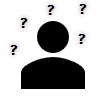 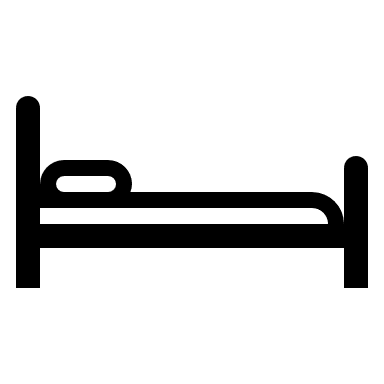 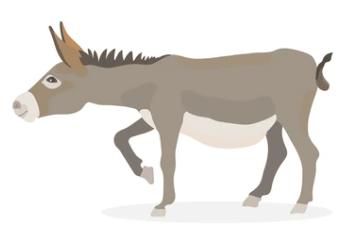 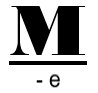 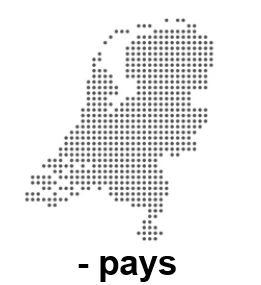 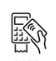 Regarder et écouter					        	Le sportif de cet exercice était l’invité d’Elise Lucet pour une interview exceptionnelle, diffusée dans l’émission "Envoyé spécial" le jeudi 18 janvier 2024 sur France 2.Il y parle de sa célébrité, de sa fondation, des résultats sportifs, des JO, de sa jeunesse, de sa famille, de l’argent, des critiques…2.	Lisez d’abord les résumés et les questions ou phrases à compléter ci-dessous. Regardez et écoutez ensuite le fragment (0’00 - 10’54’’). Notez les informations que vous avez déjà trouvées. Regardez et écoutez une deuxième fois et complétez les informations. Si nécessaire, utilisez le bouton pause.https://www.youtube.com/watch?v=Hl9Y-d9q4Zw0’00’’ – 3’12 Dans cette partie, il parle entre autres de l’interview, de sa célébrité et de son nom.Il préfère répondre à une interview que disputer la Coupe du monde. Vrai / FauxIl ne comprenait pas pourquoi on ne le laissait pas tranquille. 		  Vrai / FauxOn lui a volé sa jeunesse. 											  Vrai / FauxAujourd’hui, il n’accepte toujours pas d’être connu.					  Vrai / FauxComment faut-il prononcer son nom de famille ? 			_________________3’12’’ – 7’10’’Ensuite, il parle de sa fondation avec laquelle il veut aider les enfants (dans le reportage).Quand il voit les enfants évoluer, il est « scotché, ému et fier ». « Fier » parce que _________________________________________________ ______________________________________________________________   Depuis le début de sa carrière, il a pensé à ce qu’il peut laisser derrière lui.	V / FAvec le travail de la fondation, il veut transmettre des émotions, son ________, son _____________, des valeurs aussi.Pourquoi y a-t-il ce nombre de 98 jeunes ? (5’35’’)Parce que _____________________________________________________ Il espère que parmi les jeunes, il y aura des footballeurs. 			  Vrai / Faux 7’10’’– 10’54’’Il continue sur les résultats sportifs, les Coupes du monde. Et il parle des Jeux olympiques.Comment a-t-il réagi au succès de 2018 ?______________________________________________________________  ______________________________________________________________   Et l’échec en 2022, comment le considère-t-il ?______________________________________________________________  ______________________________________________________________   Qu’est-ce qui est le plus important pour lui ?______________________________________________________________  ______________________________________________________________   Que dit-il sur les Jeux olympiques et sur le port du drapeau ?______________________________________________________________   ______________________________________________________________   Va-t-il participer au JO ? Qu’en pense-t-il ?______________________________________________________________   Parler				        	3.	Le titre de l’émission est “ L’autre but de sa vie ”. Quel est le premier but et quel est cet autre but, selon vous ?4.	Que pensez-vous (maintenant) de ce sportif ? De quelle manière représente-t-il la ‘francophonie’ selon vous.Pour aller plus loin : regarder et écouter				        	Dans la partie suivante, il parle du ’moment bascule’, de son succès, de la BD, et de sa vie quotidienne.Regardez et écoutez le fragment sans utiliser le bouton pause et notez en mots-clés ce qu’il dit sur les sujets suivants.10’54’’ – 14’35’’Le moment où sa vie d’enfant devient celle d’une starLes facteurs de réussiteL’enfant de 3 ans dans la BD et l’enfant de 12 ansQuand a-t-il acheté sa dernière baguette ?Que ferait-il si un coup de baguette magique changeait son apparence pendant 24 heures ?Qu’est-ce qu’il lui manque le plus ?